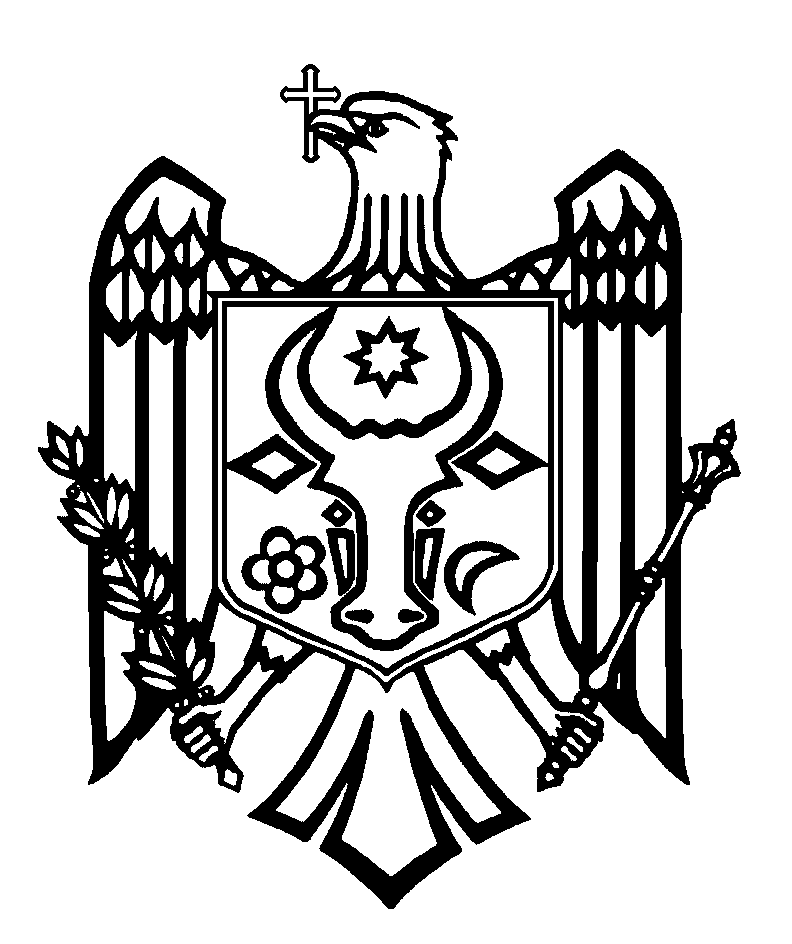 CURTEA DE CONTURI A REPUBLICII MOLDOVAH O T Ă R Â R E A nr. 34din 05 iulie 2021cu privire la Raportul auditului conformității achizițiilor publice în cadrul sistemului Ministerului Apărării în anii 2019-2020Curtea de Conturi, în prezența dlui Vladimir Iliev, Secretar de Stat al Ministerului Apărării; dlui Gleb Coca, șef al Direcției planificare resurse financiare și tehnico-materiale, buget și finanțe a Ministerului Apărării; dlui Sergiu Voinu, director al Agenției de asigurare resurse și administrare patrimoniu a Ministerului Apărării; dlui Stanislav Pojar, șef al Direcției achiziții publice a Agenției de asigurare resurse și administrare patrimoniu a Ministerului Apărării; dlui Tudor Lașcu, șef al Direcției administrare bunuri imobile a Agenției de asigurare resurse și administrare patrimoniu a Ministerului Apărării; dlui Alexei Munteanu, șef al Direcției managementul financiar al Marelui Stat Major; dlui Iurie Bruma, șef al J4 Direcția logistică a Marelui Stat Major; dlui Sergiu Căinăreanu, șef al Direcției achiziții publice a Ministerului Finanțelor; dlui Ghenadie Verlan, consultant principal al Secției metodologie din cadrul Direcției Trezoreria de Stat a Ministerului Finanțelor; dnei Nadejda Tanasov, șef al Direcției monitorizare din cadrul Agenției Achiziții Publice; dlui Vladimir Radionov, manager de proiect în cadrul Direcției dezvoltare de proiecte a I.P. „Centrul de Tehnologii Informaționale în Finanțe”; dnei Ina Caba-Bradu, specialist achiziții publice din cadrul Serviciului achiziții publice al I.P. „Centrul de Tehnologii Informaționale în Finanțe”; dlui Ion Coropceanu, șef interimar al Direcției urbanism, construcții și locuințe din cadrul Ministerului Economiei și Infrastructurii, în cadrul ședinței video, în legătură cu instituirea stării de urgență în sănătate publică pe întreg teritoriul Republicii Moldova, călăuzindu-se de art.3 alin.(1) și art.5 alin.(1) lit.a) din Legea privind organizarea și funcționarea Curții de Conturi a Republicii Moldova, a examinat Raportul auditului conformității achizițiilor publice în cadrul sistemului Ministerului Apărării în anii 2019-2020. Misiunea de audit public extern a fost realizată conform Programelor activității de audit ale Curții de Conturi pe anii 2020 și, respectiv, 2021, având drept scop evaluarea conformității desfășurării achizițiilor publice în cadrul sistemului Ministerului Apărării în anii 2019-2020.Auditul a fost planificat și s-a desfășurat în conformitate cu Standardele Internaționale ale Instituțiilor Supreme de Audit aplicate de Curtea de Conturi (ISSAI 100, ISSAI 400 și ISSAI 4000). Examinând Raportul de audit, precum și explicațiile persoanelor cu funcții de răspundere prezente la ședința video, Curtea de ConturiA CONSTATAT:achizițiile publice desfășurate în cadrul sistemului Ministerului Apărării în anii 2019-2020 nu au întrunit în totalitate principiile fundamentale care guvernează acest domeniu. Inexistența unui cadru regulator intern unificat care ar reglementa modul de organizare și desfășurare a achizițiilor publice în cadrul sistemului Ministerului Apărării, reglementarea necorespunzătoare a activității unor grupuri de lucru pentru achiziții în cadrul autorităților contractante, calitatea redusă a planificării achizițiilor publice, justificarea insuficientă a ofertelor anormal de scăzute ș.a. constituie principalele aspecte problematice identificate de audit. Totodată, auditul a relevat unele lacune și necorelări ale cadrului normativ aferent domeniului achizițiilor publice, precum: unele prevederi legale nu sunt armonizate cu cadrul subiacent;  reglementările aplicabile achizițiilor de valoare mică sunt ambigue și incomplete; ordinele Ministerului Finanțelor nu sunt corelate cu hotărârile de Guvern în aspectul definirii investițiilor capitale publice și reparațiilor capitale; cotele utilizate la elaborarea devizului de cheltuieli pentru achizițiile de lucrări, stabilite de Ministerul Economiei și Infrastructuri, permit planificarea exagerată a resurselor bugetare necesare; modelul contractului-cadru pentru achizițiile publice de lucrări, aprobat de Ministerul Finanțelor, nu asigură legătura dintre procedura de desemnare a câștigătorului și contractul încheiat. De asemenea, auditul a atestat unele imperfecțiuni ale sistemului informațional (SIA „RSAP”/MTender) care au impact asupra sistemului național de achiziții publice, printre care: controalele slabe ale MTender permit operatorilor economici care nu au depus toate documentele aferente ofertei să fie înregistrați în calitate de ofertanți; sistemul informațional este incomplet, nu asigură monitorizarea datelor întregului ciclu de desfășurare a achizițiilor publice și înregistrarea tuturor operațiunilor și tranzacțiilor, lipsind documentele de evaluare a ofertelor, dările de seamă, contractele de achiziții publice încheiate etc.; sistemul informațional nu este racordat cu alte platforme aferente domeniului achizițiilor publice etc. Reieșind din cele expuse, în temeiul art.14 alin.(2), art.15 lit.d) și art.37 alin.(2) din Legea nr.260 din 07.12.2017, Curtea de ConturiHOTĂRĂŞTE:1. Se aprobă Raportul auditului conformității achizițiilor publice în cadrul sistemului Ministerului Apărării în anii 2019-2020.2. Prezenta Hotărâre și Raportul de audit se remit:2.1. Guvernului Republicii Moldova, pentru informare și luare de atitudine în vederea monitorizării asigurării implementării recomandărilor de audit;2.2. Președintelui Republicii Moldova, pentru informare;2.3. Parlamentului Republicii Moldova, pentru informare și examinare, după caz, în cadrul Comisiei parlamentare de control al finanțelor publice;2.4. Ministerului Finanțelor, de comun cu Agenția Achiziții Publice, pentru:2.4.1. dezvoltarea cadrului normativ aferent achizițiilor de valoare mică; 2.4.2. ajustarea reglementărilor aferente modelului contractului-cadru;2.4.3. dezvoltarea posibilităților funcționale ale SIA RSAP/MTender, cu includerea elementelor documentației obligatorii la fiecare etapă din proces;2.4.4. asigurarea corelării SIA RSAP/MTender cu platforma www.tender.md (BAP) și cu alte platforme relevante;2.4.5. elaborarea ghidului utilizatorului SIA RSAP/MTender;2.4.6. asigurarea corelării noțiunilor din Ordinul ministrului Finanțelor nr.216 din 28.12.2015, la aspectul investiții/reparații capitale, cu prevederile actelor normative în domeniul construcțiilor;2.5. Ministerului Economiei și Infrastructurii, pentru actualizarea cotelor utilizate la determinarea valorii obiectivelor de construcții; 2.6. Ministerului Apărării și instituțiilor din subordine supuse auditului, pentru luare de atitudine și asigurarea implementării recomandărilor expuse în Raportul de audit.3. Prezenta Hotărâre intră în vigoare din data publicării în Monitorul Oficial al Republicii Moldova și poate fi contestată cu o cerere prealabilă la autoritatea emitentă în termen de 30 de zile de la data publicării. În ordine de contencios administrativ, Hotărârea poate fi contestată la Judecătoria Chișinău, sediul Râșcani (MD-2068, mun. Chișinău, str. Kiev nr.3), în termen de 30 de zile din data comunicării răspunsului cu privire la cererea prealabilă sau din data expirării termenului prevăzut pentru soluționarea acesteia.4. Curtea de Conturi va fi informată, în termen de 12 luni din data publicării Hotărârii în Monitorul Oficial al Republicii Moldova, despre acțiunile întreprinse pentru executarea subpunctelor 2.4. - 2.6. din prezenta Hotărâre.5. Hotărârea și Raportul auditului conformității achizițiilor publice în cadrul sistemului Ministerului Apărării în anii 2019-2020 se plasează pe site-ul oficial al Curții de Conturi (http://www.ccrm.md/hotariri-si-rapoarte-1-95).Marian LUPU,Președinte